Фильм «Битва за Севастополь» выйдет в широкий кинопрокат в Китае КАННЫ /16 мая 2015 г./ — Фильм режиссера Сергея Мокрицкого «Битва за Севастополь» выйдет в Китае. Широкий кинотеатральный прокат картины российско-украинского производства запланирован на сентябрь 2015 года. О сделке, которая была подписана на объединенном стенде RUSSIAN CINEMA на международном кинорынке MARCHE DU FILM, сообщил менеджер по международным продажам компании FILM.UA Евгений Драчев.«Китай — крупнейший игрок на сегодняшний день на мировом кинорынке. Это одна из самых сложных и закрытых территорий. Чтобы получить квоту и зайти в широкий кинопрокат, помимо сильного продукта еще необходимо иметь дюжую силу, чтобы найти правильных людей, которые смогут это сделать», — сказал Евгений Драчев, комментируя сделку.На территории Китая «Битву за Севастополь» будет представлять местный дистрибьютор — китайская компания Lotus Film International Culture (Beijing) Media Co., Ltd.На сегодняшний день картина режиссера Сергея Мокрицкого «Битва за Севастополь» прошла в Китае квоту на импорт и квоту на релиз; вопросами прохождения процедуры цензуры в самое ближайшее время займется китайская сторона.Напомним, что между стендом RUSSIAN CINEMA и украинской компанией FILM.UA было заключено соглашение о совместном продвижении фильма «Битва за Севастополь» за рубеж. Китай проявил интерес к картине еще на кинорынке в рамках Международного кинофестиваля в Торонто, где в сентябре 2014 года фильм представлялся также на стенде RUSSIAN CINEMA.На сегодняшний день права на показ картины проданы в азиатские страны — Южную Корею, Японию и Таиланд. Фильм «Битва за Севастополь» принимал участие в конкурсной программе 5-ого Пекинского международного кинофестиваля, где Юлия Пересильд, сыгравшая главную роль в картине была удостоена приза в номинации «Лучшая актриса». Продюсер фильма «Битва за Севастополь» Мила Розанова отметила, что к фильму уже проявили интерес практически все мировые территории. «Мы рады, что выбрали Пекинский кинофестиваль в качестве первой площадки для мирового фестивального релиза фильма. Теплая реакция зрителей и приз за лучшую женскую роль Юлии Пересильд вместе с самим фильмом принесли нам большую кинотеатральную китайскую продажу. История о сильной женщине — универсальна, и она работает, причем не только для российского зрителя, но и на других территориях», — подчеркнула продюсер.Евгений Драчев также добавил, что международные закупщики оценили производство и качество фильма очень высоко. «Иностранные закупщики удивляются, как можно было снять при ограниченном бюджете такой качественный продукт», — пояснил Драчев.Источник: Пресс-служба объединенного стенда RUSSIAN CINEMA Контакты:	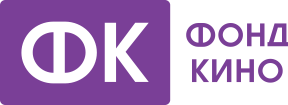 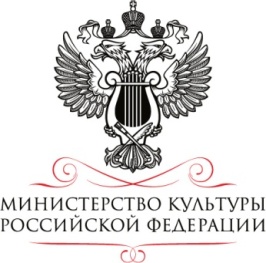 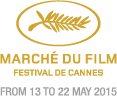 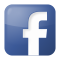 www.facebook.com/RucRussianCinemaПресс-секретарь стенда Russian CinemaОльга Рачкина Моб.: + 7 911 914. 99. 19 E-mail: pressa@expocontent.ruРуководитель PR-дирекции Фонда киноСветлана БриллиантоваТел.: + 7 495 287. 84. 42E-mail: svetlana.brilliantova@fond-kino.ru